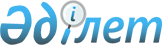 О внесении изменения в постановление акимата Абайского района от 18 декабря 2008 года N 35/03 "Об организации общественных работ на 2009 год"
					
			Утративший силу
			
			
		
					Постановление акимата Абайского района Карагандинской области от 20 апреля 2009 года N 10/05. Зарегистрировано Управлением юстиции Абайского района Карагандинской области 29 мая 2009 года N 8-9-61. Утратило силу - постановлением акимата Абайского района Карагандинской области от 11 марта 2010 года N 04/29      Сноска. Утратило силу - постановлением акимата Абайского района Карагандинской области от 11.03.2010 N 04/29.

      В связи с поступившими заявками от учреждений, руководствуясь Законом Республики Казахстан от 23 января 2001 года "О занятости населения", Законом Республики Казахстан от 23 января 2001 года "О местном государственном управлении и самоуправлении в Республике Казахстан" и Правилами организации и финансирования общественных работ, утвержденными постановлением Правительства Республики Казахстан от 19 июня 2001 года N 836 акимат Абайского района ПОСТАНОВЛЯЕТ:



      1. Внести в постановление акимата Абайского района от 18 декабря 2008 года N 35/03 "Об организации общественных работ на 2009 год", зарегистрированное в Управлении юстиции Абайского района от 12 января 2009 года N 8-9-52 и опубликованное в районной газете "Абай-Ақиқат" от 16 января 2009 года N 4 (3749), следующее изменение:



      приложение к указанному постановлению изложить в новой редакции согласно приложению к настоящему постановлению.



      2. Контроль за исполнением настоящего постановления возложить на заместителя акима Абайского района Ислямова И.И.



      3. Настоящее постановление вводится в действие по истечении десяти календарных дней после дня его первого официального опубликования.      Аким района                                Т. Алтынбеков

Приложение

к постановлению акимата Абайского района

от 20 апреля 2009 года N 10/05Утверждено

постановлением акимата Абайского района

от 18 декабря 2008 года N 35/03 Перечень

видов и объемов общественных работ по предприятиям,

организациям и учреждениям Абайского района на 2009 год
					© 2012. РГП на ПХВ «Институт законодательства и правовой информации Республики Казахстан» Министерства юстиции Республики Казахстан
				Предприятия, организации,

учрежденияКоличество

человекВиды общественных работКоммунальное государственное предприятие "Жигер-2004" при акимате Абайского района256Уборка территории жилых массивов от мусора, снега, благоустройство, озеленение города, экологическое оздоровление и другие работы.Кооперативы собственников квартир40Подготовка домов к зимнему отопительному сезону и другие работы.Аппарат акима района, аппараты акимов города, сел, поселков70Уборка территории жилых массивов от мусора, снега, благоустройство, озеленение, экологическое оздоровление. Подсобные, ремонтно-строительные работы, помощь в сборе налогов, проведении статистических опросов, помощь лицам (семьям) в сборе документов на адресную социальную помощь и государственные детские пособия и другие работы.Отдел финансов Абайского района, управление казначейства Абайского района, отдел земельных отношений Абайского района, отдел строительства Абайского района, отдел архитектуры и градостроительства Абайского района, территориальная инспекция комитета государственной инспекции в агропромышленном комплексе по Абайскому району, отдел жилищно-коммунального хозяйства Абайского района17Подсобные и ремонтно-строительные работы, архивная, курьерская и другие работы.Учреждения здравоохранения Абайского района6Подсобные и ремонтно-строительные работы, благоустройство прилегающих территорий и другие работы.Учреждения культуры Абайского района10Подсобные и ремонтно-строительные работы. Подсобные работы в период отопительного сезона. Проведение культурных мероприятий и другие работы.Учреждения социальной помощи (государственный центр по выплате пенсий по Абайскому району, отдел занятости и социальных программ Абайского района, центр реабилитации пенсионеров и инвалидов)20Подсобные и ремонтно-строительные работы. Оказание помощи и услуг социально уязвимой группе населения, обработка архивных документов. Работа курьера и другие работы.Отдел по делам обороны Абайского района20Помощь в документировании и разноске повесток в период призывной и приписной кампаний и другие работыПрокуратура Абайского района, суды Абайского района, управление внутренних дел Абайского района, управление юстиции Абайского района, территориальные отделы судебных исполнителей, уголовно-исполнительная инспекция Абайского района45Подсобные и ремонтно-строительные работы. Помощь в документировании населения. Обработка архивных документов.Работа курьера и другие работы.Отдел чрезвычайных ситуаций Абайского района3Обучение населения противопожарным знаниям и другие работы.Аппараты акимов сел и поселков60Организация бригад по выращиванию скота и сельскохозяйственной продукции с последующей самозанятостью.Отдел статистики Абайского района30Помощь в переписи населения и скота, социальный опрос населенияНалоговое управление по Абайскому району19Помощь в сборе налогов с населения. Помощь в проведении учетной кампании и другие работы.Дорожно-эксплуатационный участок – 42 Карагандинского областного филиала республиканского государственного предприятия "Казавтодор"2Ремонт, благоустройство дорог республиканского значения и другие работы.Отдел предпринимательства Абайского района2Подсобные и ремонтно-строительные работы. Работа курьера и другие работы.Итого600